Doel van de functieHet ontwikkelen en organiseren van een vrijetijdsbeleid en vrijetijdsactiviteiten met en voor individuele jongerenHet uitbouwen van een netwerk met jongeren met sterke verbindende relaties tussen de jongeren, het team en de groep Dilbeek en met door jongeren ontwikkelde communicatie- en informatiekanalen Het coördineren van het beleid en het dagelijks beheer van het jeugdcentrumomeen klimaat te creëren dat jongeren ondersteunt, informeert, inspireert en stimuleert om met hun vragen, ideeën en talenten aan de slag te gaan de dienstverlening te realiseren conform plan en kwaliteitsnormenin lijn met de missie, de doelstellingen, de organisatieprincipes en de waarden van de organisatie. Organogram De Groep Dilbeek bestaat uit gemeente, OCMW, 2 vzw’s in de sport- en cultuursector, politie Dilbeek, het gemeentelijk onderwijs en de vzw Gemeentelijke Kinderopvang Dilbeek. Het organogram is opgebouwd uit 1 ondersteunende stroom en 5 primaire stromen, waar Vrije Tijd één van is. De 5 primaire stromen (vrije tijd, openbare ruimte, burgerzaken/wonen&ondernemen, welzijn en politie) leveren rechtstreeks producten en diensten aan de burger. De stroom ondersteunende diensten en specialisten (ODS) werkt ter ondersteuning en in functie van de primaire stromen. Elke stroom is onderverdeeld in verschillende teams.De stroom Vrije Tijd bestaat uit 2 substromen: Cultuur & Samenleven en Sport & Gezondheid. De substroom Cultuur & Samenleven is samengesteld uit 5 teams: team kind, team jongeren, team gemeenschap, team kunsten en team kennis.  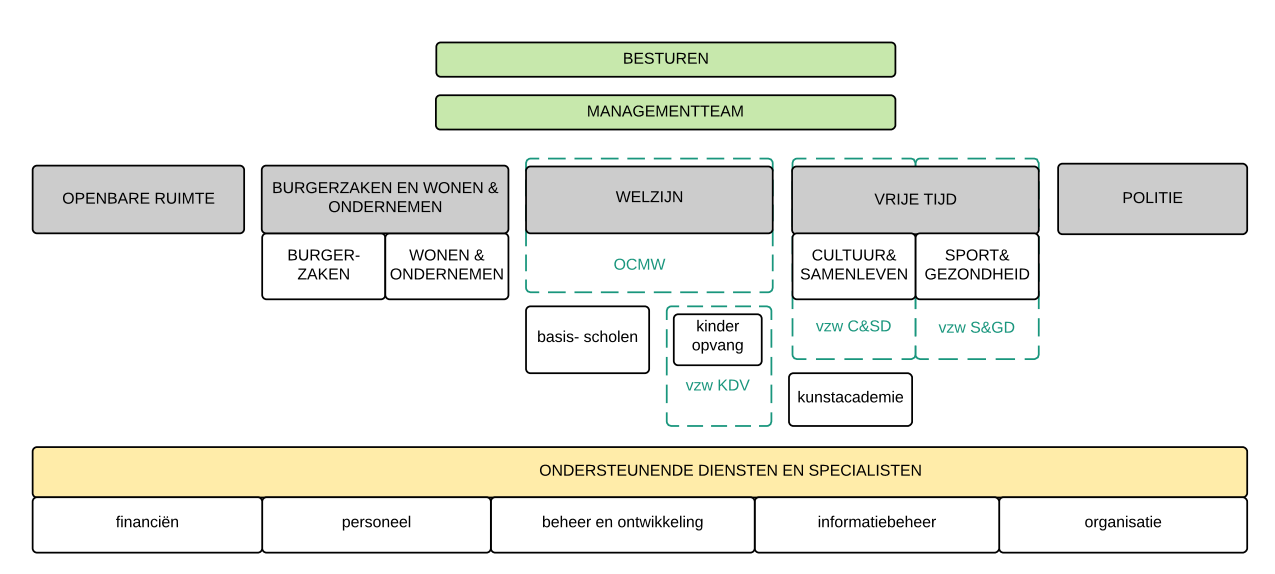 MissieMissie Groep DilbeekMissie Groep DilbeekMissie Groep DilbeekDe gemeente Dilbeek wilkader scheppen en richting gevenmogelijkheden en ruimte creërendynamiek ontlokken en versterkeninspelen op kansen en uitdagingenmet als doeleen aangename, veilige en duurzame leefomgeving te bouwen een creactieve en zorgzame samenleving te vormen, waarbij we mensen (*) verbinden, kansen geven en verantwoordelijkheid laten nemen (*) individuen, verenigingen, wijken, bedrijven, bezoekers, doelgroepen, ...Missie van het teamTeam Jongeren streeft naar de ontplooiing van alle jongeren, individueel en in groepDoor met, voor en tussen hen aan de slag te gaan met hun ideeën en talenten voor culturele, kunstzinnige, educatieve en gemeenschapsvormende activiteitenDoor het aanbieden van een stimulerend en inspirerend kader een klimaat te creëren voor jongeren, waarin ze in alle vrijheid kunnen ontdekken, experimenteren, mogen mislukken en vernieuwen en waarbij ze de maatschappij mee vorm gevenVertrekkende vanuit de ondersteuning van het jeugdwerk en het organiseren van een kwaliteitsvol cultuuraanbodVia een team dat flexibel is, duurzaam en respectvol handelt, gedreven is, vertrouwen geeft, samenwerkt met anderen, een open huis vormt en zichzelf voortdurend ontwikkelt. WaardenWaarden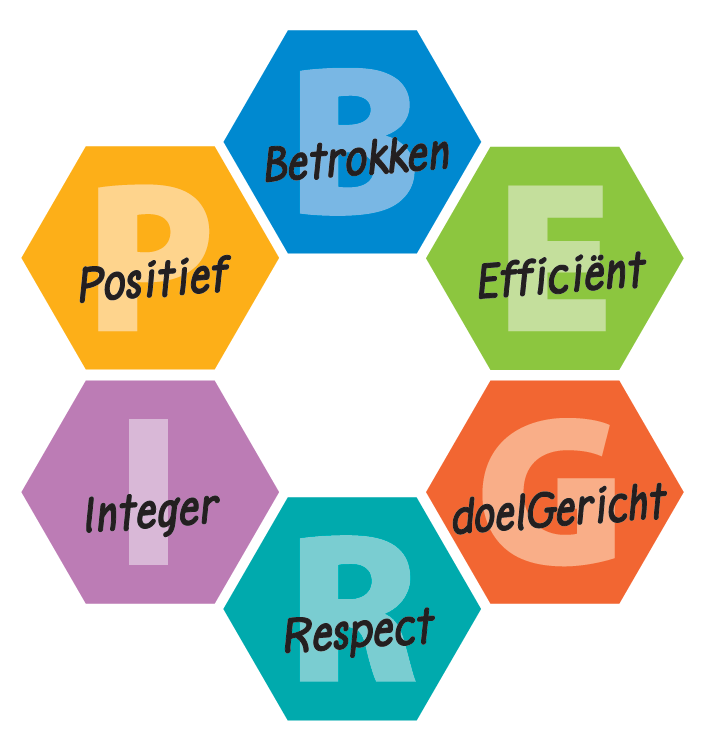 ResultaatgebiedenResultaatgebiedenOntwikkelen en organiseren van een vrijetijdsbeleid voor individuele jongerenOntwikkelen en organiseren van een vrijetijdsbeleid voor individuele jongerenOntwikkelen en organiseren van een vrijetijdsbeleid voor individuele jongerenOntwikkelen en organiseren van een vrijetijdsbeleid voor individuele jongerenVerantwoordelijkheden Te bereiken resultaten Voorbeelden van activiteiten Ontwikkelen van een vrijetijdsbeleid met en voor individuele jongerenVertalen van het beleid in operationele plannen en deze tot uitvoer brengenKomen tot een coherente aanpak enstrategie in het werken met en voor jongeren waarbij een klimaat gecreëerd wordt dat hen ondersteunt, inspireert en stimuleert. Via participatie noden, wensen, ideeën, … van individuele jongeren verzamelen Inhoudelijke bijdrage leveren bij de opmaak van het meerjarenplan (analyse, acties, doelstellingen, …)Signaleren en oplossen van problemen, noden, wensen, … van jongerenInput geven voor de opmaak van het budget, beheren en opvolgen van het budgetUitvoeren van de acties uit het meerjarenplan, o.a. gericht op individuele jongerenOp zoek gaan naar extra financiële middelenOpmaken en evalueren van reglementen (o.a. projectsubsidies, …) …Ontwikkelen en organiseren van een vrijetijdsaanbod voor individuele jongerenOntwikkelen en organiseren van een vrijetijdsaanbod voor individuele jongerenOntwikkelen en organiseren van een vrijetijdsaanbod voor individuele jongerenOntwikkelen en organiseren van een vrijetijdsaanbod voor individuele jongerenVerantwoordelijkheden Te bereiken resultaten Voorbeelden van activiteiten Ontwikkelen en uitvoeren van activiteiten, initiatieven, projecten met en voor individuele jongerenAan de slag gaan met ideeën, talenten, vragen, wensen, … van jongerenEen vrijetijdsaanbod met en voor jongeren dat hen ondersteunt, stimuleert en inspireertVakantieaanbod met en voor jongeren ontwikkelen en organiseren (JinD+12, skatekampen, …)Vormingsprogramma met en voor jongeren ontwikkelen en organiserenInitiatieven voor studenten organiserenActiviteiten uitwerken in de secundaire scholenHelpen bij jongerenactiviteiten (Nacht van de Dilbeekse jeugd, …)…Het coördineren van een beleid voor het jeugdcentrum en het opvolgen van het dagelijks beheer Het coördineren van een beleid voor het jeugdcentrum en het opvolgen van het dagelijks beheer Het coördineren van een beleid voor het jeugdcentrum en het opvolgen van het dagelijks beheer Het coördineren van een beleid voor het jeugdcentrum en het opvolgen van het dagelijks beheer Verantwoordelijkheden Te bereiken resultaten Voorbeelden van activiteiten Noden en behoeften mbt het jeugdcentrum samen met het team en de jongeren verzamelen en analyserenOntwikkelen en opvolgen van een beleid mbt het jeugdcentrumOpvolgen van het dagelijks beheer van het jeugdcentrumEen toekomstvisie uitwerken voor het jeugdcentrumRuimte creëren waar jongeren hun ideeën en talenten ontwikkelen Activiteiten van interne en externe gebruikers verzekerenJongeren bevragen omtrent noden en behoeften mbt ruimte en het jeugdcentrumEen voorstel tot toekomstvisie voor het jeugdcentrum met het team uitschrijvenBeheren van de zaalverhuur voor het jeugdcentrum (opvolgen reservaties, planning opmaken, communicatie met gebruikers verzekeren, afspraken opvolgen, facturatie, … ) …Het uitbouwen van een netwerk met jongeren en partnersHet uitbouwen van een netwerk met jongeren en partnersHet uitbouwen van een netwerk met jongeren en partnersHet uitbouwen van een netwerk met jongeren en partnersVerantwoordelijkheden Te bereiken resultaten Voorbeelden van activiteiten Actief contacten leggen met jongeren, partners, … en aanvoelen wat er leeftInhoudelijk bijblijven met de leefwereld van jongeren Jongeren, het team en de groep Dilbeek met elkaar verbinden en sterke relaties creëren  Over de juiste kennis en contacten beschikken om het werk op een optimale manier te kunnen uitvoerenHet ontstaan van een netwerk met jongeren en partners waardoor projecten en processen in cocreatie tot stand komenAanspreekpunt zijn voor jongerenInitiatieven creëren, opzoeken, … waar jongeren aanwezig zijn, op pad gaan en contacten leggenNieuwe participatie/cocreatievormen met jongeren ontwikkelen, stimuleren, …Inspiratie opdoen door gesprekken met jongeren, het volgen van studiedagen, voorbeeldprojecten bezoeken,…Communicatie met jongeren en klantgerichte taken of balietaken Communicatie met jongeren en klantgerichte taken of balietaken Communicatie met jongeren en klantgerichte taken of balietaken Communicatie met jongeren en klantgerichte taken of balietaken Verantwoordelijkheden Te bereiken resultaten Voorbeelden van activiteiten Het ontwikkelen en het opvolgen van communicatie- en informatiekanalen met en voor jongerenHet coördineren van de balietaken voor team jongerenBemannen van de balies vrije tijd en bib Een vernieuwd communicatie- en informatienetwerk met en voor jongerenVerzekeren van een kwaliteitsvolle dienstverlening tav de klanten vrije tijdWebsite en sociale media beherenNieuwe mediakanalen samen met jongeren onwikkelen  Projectgroep mbt balie vrije tijd opvolgenBalieplanning voor het team opmakenBemannen van de balies vrije tijd en bib …Meewerken aan een goede teamwerking en een goede relatie met andere teams/organisatieMeewerken aan een goede teamwerking en een goede relatie met andere teams/organisatieMeewerken aan een goede teamwerking en een goede relatie met andere teams/organisatieMeewerken aan een goede teamwerking en een goede relatie met andere teams/organisatieVerantwoordelijkheden Te bereiken resultaten Voorbeelden van activiteiten Bijdragen aan de optimalisatie van de teamwerking Actief meewerken aan een goede samenwerking tussen collega’sOpnemen van ad hoc takenVervangen van afwezige collega’sInspringen bij noodgevallenEen optimale en flexibele werking vanuit een fijne teamsfeer met vertrouwen en gedrevenheid tov elkaar Actief meedenken en participeren aan het teamoverleg en werkgroepenMeedenken en meewerken aan de optimalisatie van de teamwerkingAdvies verlenen aan collega’s vanuit de eigen expertiseKennis overdagen aan collega’s Collega’s inspirerenGoede afspraken maken met collega’s en andere teamsCollega’s helpen en inspringen, back-up zijnOndersteuning bieden bij evenementen of activiteiten van teamleden en van de groep Dilbeek (Dag van de Dilbekenaar, …)…Persoonlijke ontwikkeling Persoonlijke ontwikkeling Persoonlijke ontwikkeling Persoonlijke ontwikkeling Verantwoordelijkheden Te bereiken resultaten Voorbeelden van activiteiten Interne en externe opleidingen volgenLeren van collega’sOpvolgen van maatschappelijke, technologische ontwikkelingen, … mbt het werken met jongerenAanleren van nieuwe vaardigheden en opdoen van kennisProcessen en projecten optimaliseren met voeling en aandacht voor de leefwereld van jongerenVolgen van opleidingen en vormingenEigen kennis onderhoudenNieuwe kennis verwerven o.a. in het werken met jongerenEnthousiasme tonen om te leren van collega’s…ProfielDiploma – ErvaringHouder zijn van een bachelordiploma of gelijkwaardig door ervaringJe hebt ervaring in het werken met jongeren in de vrije tijdJe hebt ervaring met participatief en cocreatief werken en met het werken met vrijwilligersRijbewijs B is een pluspunt of je bent bereid een rijbewijs te behalen op korte termijn Kennis Je hebt een brede algemene ontwikkeling en hebt voeling met het socio-culturele veldJe kent de leefwereld van jongeren en volgt gepassioneerd wat jongeren in de vrije tijd en de maatschappij doenICT kennis: vlot gebruik van de office-programma’s en internetJe bent vertrouwd met de sociale media CompetentiesZelfstandig en probleemoplossend kunnen werkenNeemt initiatiefKlantgericht zijn en gedreven in het werken met jongerenStressbestendig zijnSociaal en communicatief zijn, contactvaardig zijn, kunnen netwerken Leergierig zijn Het leren gebruiken van specifieke softwareprogramma’s voor zaalverhuur, ticketverkoop, bibliotheekbeheer, …Creatief Bijdragen tot samenwerking/teamgeest: goede werkrelatie met leidinggevende(n) en teamledenFlexibel zijn in het takenpakket, in het omgaan met wisselende situaties en mbt avond- en weekendwerkJe werkt graag in de vrije tijd van jongeren Voorwaarden